Lesson 7 Practice ProblemsA scale drawing of a car is presented in the following three scales. Order the scale drawings from smallest to largest. Explain your reasoning. (There are about 1.1 yards in a meter, and 2.54 cm in an inch.)1 in to 1 ft1 in to 1 m1 in to 1 ydElena finds that the area of a house on a scale drawing is 25 square inches. The actual area of the house is 2,025 square feet. What is the scale of the drawing?Which scales are equivalent to 1 inch to 1 foot? Select all that apply.1 to 12100 to 0.125 to 6036 to 39 to 108Which of these scales are equivalent to 3 cm to 4 km? Select all that apply. Recall that 1 inch is 2.54 centimeters.0.75 cm to 1 km1 cm to 12 km6 mm to 2 km0.3 mm to 40 m1 inch to 7.62 kmThese two triangles are scaled copies of one another. The area of the smaller triangle is 9 square units. What is the area of the larger triangle? Explain or show how you know.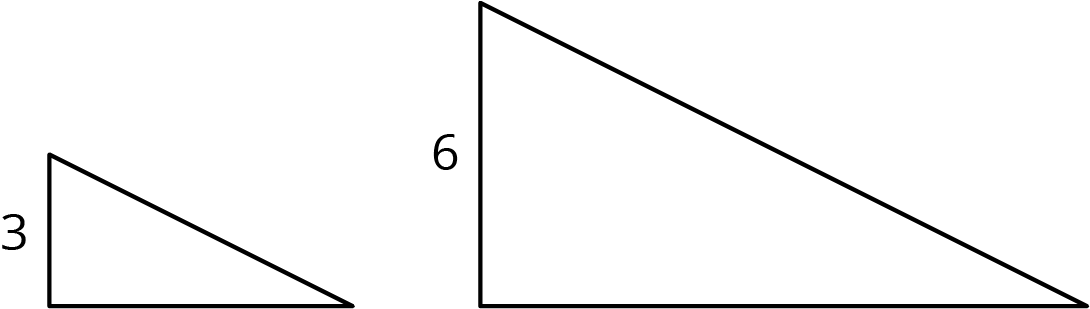 Figures R, S, and T are all scaled copies of one another. Figure S is a scaled copy of R using a scale factor of 3. Figure T is a scaled copy of S using a scale factor of 2. Find the scale factors for each of the following:From T to SFrom S to RFrom R to TFrom T to R(From Unit 2, Lesson 3.)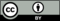 © CC BY Open Up Resources. Adaptations CC BY IM.